Indicaciones para ver el video de manera óptima: tamaño calidad de gráficas y texto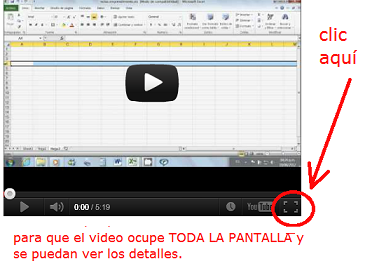 Para empezar queremos que el video ocupe toda la pantalla para no perdernos los detalles: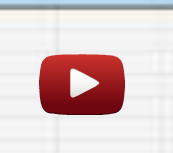 Luego damos clic en este botón para que inicie la ejecución del video, es probable que debamos esperar un momento: Para que no se vea borroso: La calidad de visualización o nitidez del video la ajustamos desde: 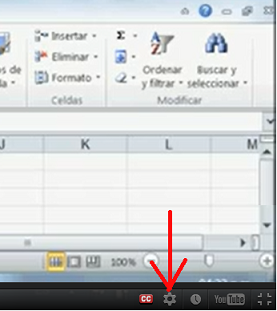 Y aparecerá esta ventana con opciones de calidad: yo sugiero la más alta.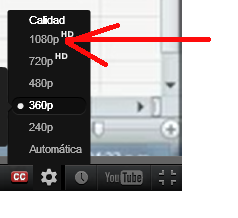 Ahora se puede apreciar la diferencia al aplicar una calidad superior al video: ya no se ve borroso.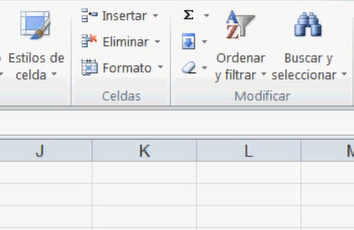 Siempre es bueno comparar: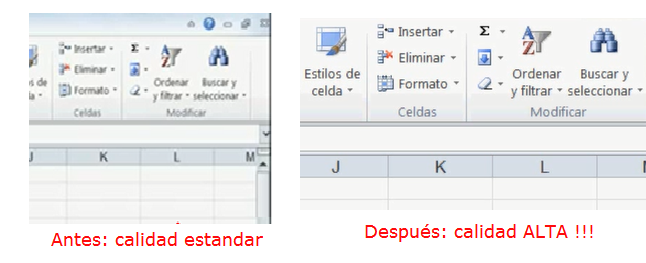 